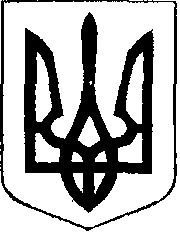                                                У К Р А Ї Н А            Жовківська міська рада  Жовківського району Львівської області	44-а сесія VIІ-го демократичного скликання 				         РІШЕННЯвід                   2019р.             № 	м. ЖовкваПро затвердження  технічної документаціїіз землеустрою щодо встановлення (відновлення)меж земельної ділянки в натурі (на місцевості), для будівництва та обслуговування житловогобудинку, господарських будівель і спорудв м.Жовкві.             Розглянувши заяви про затвердження  технічної документації із землеустрою щодо встановлення (відновлення) меж земельної ділянки в натурі (на місцевості), для будівництва та обслуговування житлового будинку, господарських будівель і споруд в м.Жовкві, керуючись ст.12, 118, 121, 186 Земельного кодексу України та ст.26 Закону України «Про місцеве самоврядування в Україні», Жовківська міська радаВ И Р І Ш И Л А:     1. Затвердити гр. Гринчук Лілії Миколаївні технічну документацію із землеустрою щодо встановлення (відновлення) меж земельної ділянки в натурі (на місцевості), площею 0,1000 га. у власність, кадастровий номер 4622710100:01:009:0260 для будівництва та обслуговування житлового будинку, господарських будівель і споруд по вул. Я.Мудрого, 6а  в м.Жовкві.      1.1. Надати у власність гр.  Гринчук Лілії Миколаївні   земельну ділянку (кадастровий номер 4622710100:01:009:0260) площею 0,1000 га. , для будівництва та обслуговування жилого будинку,  господарських будівель і  споруд  по   вул.Я.Мудрого,6а   в місті Жовкві.         2. Затвердити гр. Ленінській Мирославі Іванівні технічну документацію із землеустрою щодо встановлення (відновлення) меж земельної ділянки в натурі (на місцевості), площею 0,0612 га. у власність, кадастровий номер 4622710100:01:016:0547 для будівництва та обслуговування житлового будинку, господарських будівель і споруд по вул. Шашкевича, 24  в м.Жовкві.       2.1. Надати у власність гр. Ленінській Мирославі Іванівні земельну ділянку (кадастровий номер 4622710100:01:016:0547) площею 0,0612 га. , для будівництва та обслуговування жилого будинку,  господарських будівель і  споруд  по   вул.Шашкевича,24   в місті Жовкві.            3. Затвердити гр. Бохонко Надії Петрівні  технічну документацію із землеустрою щодо встановлення (відновлення) меж земельної ділянки в натурі (на місцевості), площею 0,1000 га. у власність, кадастровий номер 4622710100:01:001:0264 для будівництва та обслуговування житлового будинку, господарських будівель і споруд по вул. Гасина,29а  в м.Жовкві.       3.1. Надати у власність гр. Бохонко Надії Петрівні  земельну ділянку (кадастровий номер 4622710100:01:001:0264) площею 0,1000 га. , для будівництва та обслуговування жилого будинку,  господарських будівель і  споруд  по   вул.Гасина,29а   в місті Жовкві.           3. Зареєструвати речове право на земельну ділянку у встановленому законодавством порядку.        4. Виконувати обов’язки власника земельної ділянки до вимог статті 91 Земельного кодексу України.Міський голова						Петро Вихопень